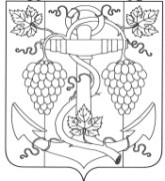 СОВЕТ ЗАПОРОЖСКОГО СЕЛЬСКОГО ПОСЕЛЕНИЯ ТЕМРЮКСКОГО РАЙОНАР Е Ш Е Н И Е  № 196LХ I сессия                                                                                              III  созыва17 ноября  2017 года		          	                                                     ст-ца.ЗапорожскаяОб утверждении тарифов на услуги МУП «ЖКХ-Запорожское» Темрюкского района Краснодарского края по вывозу ТКО и ЖБО на 2018 годВ целях совершенствования   системы оплаты жилья и коммунальных услуг, проведения единой политики формирования цен и тарифов на жилищно-коммунальные услуги, на основании Устава Запорожского сельского   поселения Темрюкского района, рассмотрев и обсудив представленные МУП «ЖКХ-Запорожское» расчеты тарифов по вывозу  и транспортировке  ТКО, ЖБО для населения, Совет Запорожского сельского поселения Темрюкского  района РЕШИЛ:Утвердить тариф на услуги МУП «ЖКХ – Запорожское» Темрюкского района Краснодарского края без учета НДС:- вывоз ЖБО 1 м.куб.- 255 руб.2. Утвердить тариф для населения:- вывоз ТКО с 1 (одного) человека в месяц – 85,00 руб.;Утвердить калькуляцию на 2018 год на услугу по сбору, транспортировке твердых коммунальных отходов от населения и калькуляцию на вывоз ЖБО на 2018 год для  населения.Решение XLIII сессии Совета Запорожского сельского поселения Темрюкского района III созыва от 18 ноября 2016 года № 146 «Об утверждении тарифов на услуги МУП «ЖКХ–Запорожское» Темрюкского района Краснодарского края по вывозу ТБО и ЖБО на 2017 год» считать утратившим силу.Контроль за исполнением настоящего решения возложить на заместителя главы Запорожского сельского поселения Темрюкского района Н.А.Семенова и директора МУП «ЖКХ–Запорожское» Н.В.Еремий. Разместить настоящее решение на официальном сайте администрацииЗапорожского сельского поселения Темрюкского района и обнародовать настоящее постановление в установленном порядке и официально опубликовать настоящее постановление на официальном сайте муниципального образования Темрюкский район http://www/temryuk.ru в информационно-телекоммуникационной сети  «Интернет».Настоящее решение вступает в силу с 1 января 2018 года, но не ранее, чем по истечении одного месяца со дня его официального опубликования.Исполняющий обязанности главы              Председатель советаЗапорожского сельского поселения            Запорожского сельского поселения                                                                   Темрюкского района                                     Темрюкского района____________    Н.А. Семенов                     _____________ И.Р. Абрамян17 ноября  2017 года                                     17 ноября  2017 года                                     